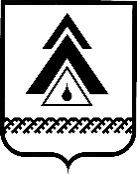 администрация Нижневартовского районаХанты-Мансийского автономного округа – ЮгрыПОСТАНОВЛЕНИЕО конкурсе детского рисунка «Безопасный труд глазами детей»В соответствии с Законом Ханты-Мансийского автономного округа – Югры от 27.05.2011 № 57-оз «О наделении органов местного самоуправления муниципальных образований Ханты-Мансийского автономного округа – Югры отдельными государственными полномочиями в сфере трудовых отношений               и государственного управления охраной труда», в целях привлечения внимания к важности вопроса сохранения жизни и здоровья работников в процессе производства, профилактики производственного травматизма                                          и профессиональной заболеваемости и формирования у подрастающего поколения сознательного отношения к вопросам безопасности труда                            и сохранения своего здоровья:1. Провести с 6 сентября по 12 октября 2021 года конкурс детского рисунка «Безопасный труд глазами детей».2. Утвердить:Положение о конкурсе детского рисунка «Безопасный труд глазами детей» согласно приложению 1;состав комиссии по проведению и подведению итогов конкурса детского рисунка «Безопасный труд глазами детей» согласно приложению 2;описание и образец дипломов I, II, III степени победителей и призеров конкурса детского рисунка «Безопасный труд глазами детей» согласно приложению 3.3. Комиссии по проведению и подведению итогов конкурса детского рисунка «Безопасный труд глазами детей» до 12.10.2021 подвести итоги конкурса.4. Отделу труда администрации района (А.Н. Токмакова) совместно                   с управлением образования и молодежной политики администрации района (М.В. Любомирская) организовать проведение конкурса детского рисунка «Безопасный труд глазами детей». 5. Контроль за выполнением постановления возложить на исполняющего обязанности заместителя главы района по социальным вопросам                                   М.В. Любомирскую.Глава района                                                                                        Б.А. СаломатинПриложение 1 к постановлению администрации районаот 11.08.2021 № 1444Положениео конкурсе детского рисунка «Безопасный труд глазами детей»(далее – Положение)I. Общие положения1.1. Положение о конкурсе детского рисунка «Безопасный труд глазами детей» (далее – Конкурс) определяет порядок и условия проведения Конкурса.1.2. Организацию проведения Конкурса осуществляет отдел труда администрации района совместно с управлением образования и молодежной политики администрации района.1.3. Участие в Конкурсе носит добровольный характер и осуществляется на бесплатной основе. Предоставление рисунков на Конкурс является согласием с условиями Конкурса.1.4. Принимая участие в Конкурсе, участники соглашаются с тем, что представленные ими материалы не возвращаются и могут быть использованы организаторами Конкурса по своему усмотрению (для формирования рекламных проспектов, буклетов и т.д.) без дополнительного согласия и без уплаты какого-либо вознаграждения авторам, но с указанием автора и названия рисунка или плаката.II. Цели и задачи Конкурса2.1. Конкурс проводится с целью привлечения внимания к важности вопроса сохранения жизни и здоровья работников в процессе производства, профилактики производственного травматизма и профессиональной заболеваемости и формирования у подрастающего поколения сознательного отношения к вопросам безопасности труда и сохранения своего здоровья.2.2. Основными задачами Конкурса являются:привлечение внимания детей и юношества, а также общественности к проблемам производственного травматизма и его профилактике;формирование у подрастающего поколения личной ответственности, понимания значимости безопасности труда и сохранения жизни и здоровья работников, в том числе несовершеннолетних, в процессе трудовой деятельности;формирование через творческую деятельность отношения нетерпимости к нарушениям безопасности и охраны труда;воспитание у детей и подростков сознательного отношения к безопасному поведению, а также уважительного отношения к труду и охране труда;реализация творческих способностей детей и подростков.III. Организация и порядок проведения Конкурса3.1. Конкурс проводится с 6 сентября по 12 октября 2021 года.3.2. На Конкурс принимаются детские рисунки и плакаты на тему охраны труда (далее – конкурсные работы).3.3. Конкурс проводится среди учащихся образовательных учреждений района (далее – участники) (за исключением детских школ искусств) по следующим возрастным категориям:с 7 до 11 лет (включительно);с 12 до 15 лет (включительно).3.4. Отбор и оценка конкурсных работ проводится по каждой возрастной группе по следующим номинациям:«Рисунок» – конкурсные работы могут раскрывать вопросы охраны труда родителей участников Конкурса; вопросы безопасного поведения дома, в школе, на улице и отдыхе; труд людей различных профессий и специальностей в процессе выполнения работы с применением спецодежды и других средств защиты.«Плакат» – конкурсные работы должны содержать призывы работать безопасно для разных профессий.3.5. К участию в Конкурсе допускаются индивидуальные творческие работы.3.6. Конкурс проводится заочно.3.7. Участник Конкурса представляет только одну конкурсную работу.3.8. Для участия в Конкурсе участники с 6 сентября до 01 октября 2021 года представляют конкурсные работы, оформленные в соответствии с требованиями настоящего Положения, в образовательные учреждения по месту учебы.3.9. До 06.10.2021 управление образования и молодежной политики администрации района осуществляет сбор конкурсных работ и направляет их в отдел труда администрации района. 3.10. Конкурсные работы принимаются на листах формата А 4, А3.3.11. Каждая конкурсная работа сопровождается этикетажем. Этикетаж – это наклеенная на лицевую сторону в правом нижнем углу рисунка надпись со сведениями об участнике: названием работы, фамилией, именем, отчеством автора (полностью), возрастом (количеством полных лет), муниципальное образование, наименованием образовательной организации, возрастом (количеством полных лет). Размер и форма этикетажа: прямоугольник размером 5 см х 10 см. Этикетаж должен быть оформлен печатным шрифтом Times New Roman размером шрифта 12–14 пт.3.12. К участию в Конкурсе принимаются конкурсные работы, выполненные без помощи родителей или педагогов, исполненные в любой технике рисования (масло, акварель, гуашь, тушь, пастель, цветные и простые карандаши, смешанная техника, фломастеры) без рамок и ламинирования.3.13. На Конкурс не принимаются конкурсные работы в электронном виде, выполненные в виде коллажей и аппликаций, а также рисунки, которые полностью или частично выполнены с применением программ для графического моделирования и дизайна. Не допускается заимствование работ из сети Интернет, печатных изданий.3.14. Конкурсные работы, направленные на Конкурс, могут быть отклонены комиссией от участия в Конкурсе в следующих случаях: работы не соответствуют тематике Конкурса, выполнены на тонкой офисной бумаге или тетрадных листах, отсутствует этикетаж.IV. Подведение итогов Конкурса и награждение4.1. Проведение Конкурса и определение его победителей осуществляется комиссией по проведению и подведению итогов Конкурса «Безопасный труд глазами детей» (далее – конкурсная Комиссия).4.2. Подведение итогов Конкурса и определение победителей осуществляется конкурсной Комиссией до 12.10.2021.4.3. Решение конкурсной Комиссии оформляется протоколом, который подписывается председателем конкурсной Комиссии и секретарем конкурсной Комиссии.  4.4. Конкурсные работы оцениваются каждым членом конкурсной Комиссии в оценочных листах (приложение 1) по 5-бальной шкале.4.5. В период временного отсутствия члена конкурсной Комиссии конкурсные работы оценивает лицо, на которое возложено исполнение его обязанностей, или лицо, направленное им для участия в оценке конкурсных работ.4.6. Оценочные листы и комментарии членов конкурсной Комиссии являются конфиденциальной информацией, не демонстрируются и не выдаются.4.7. Участники, набравшие в сумме максимальное количество баллов, признаются победителями Конкурса, которым присуждается 1 место.4.8. Участники, показавшие второй и третий результат по количеству баллов, признаются призерами Конкурса, которым соответственно присуждается 2 и 3 место.4.9. Победители и призеры Конкурса в каждой возрастной группе и номинации награждаются дипломами I, II, III степени за первое, второе, третье место (приложение 3).4.10. Итоги Конкурса публикуются в средствах массовой информации и размещаются на веб-сайте администрации района.Приложение к Положению о конкурсе детского рисунка «Безопасный труд глазами детей»Оценочный листНаименование школы _________________________________________________ФИО участника ______________________________________________________Возраст_____________________________________________________________Название работы _____________________________________________________Номинация__________________________________________________________Подписи членов комиссии:1. _____________________(ФИО, должность)2. _____________________(ФИО, должность)3. _____________________(ФИО, должность)4. _____________________(ФИО, должность)5. _____________________(ФИО, должность)Приложение 2 к постановлениюадминистрации районаот 11.08.2021 № 1444Состав комиссии по проведению и подведению итогов конкурса детского рисунка «Безопасный труд глазами детей» (далее – Комиссия)Приложение 3 к постановлениюадминистрации районаот 11.08.2021 № 1444Описание и образец дипломов I, II, III степени победителей и призеров конкурса детского рисунка «Безопасный труд глазами детей» 1. Дипломы победителям и призерам конкурса детского рисунка «Безопасный труд глазами детей» выполнены на плотной бумаге размером 29,7 мм х 210 мм.2. В верхней части поля по центру располагается герб Нижневартовского района.3. Далее по центру в три строки располагаются слова: «Ханты-Мансийский автономный округ – Югра», «Тюменская область», «Муниципальное образование Нижневартовский район».4. Ниже в две строки располагаются по центру слова: «Конкурс детского рисунка «Безопасный труд глазами детей».5. Далее по центру располагаются слова «Номинация «Рисунок» или «Номинация «Плакат».6. Далее по центру в две строки − слова «Диплом I, II или III степени», ниже – слово «награждается».7. Ниже этих слов остается пустое поле, предусмотренное для последующего оформления текста.8. В нижней части поля слева в две строки – слова «Глава Нижневартовского района», справа – место для подписи и расшифровки подписи – фамилия с инициалами имени и отчества.9. В нижней части поля по центру указывается год проведения конкурса детского рисунка «Безопасный труд глазами детей» – «2021».ГЕРБХанты-Мансийский автономный округ – ЮграТюменская областьМуниципальное образование Нижневартовский районКонкурс детского рисунка «Безопасный труд глазами детей»Номинация «Рисунок» или «Плакат»ДИПЛОМI (II, III) степениНАГРАЖДАЕТСЯГлава Нижневартовского района                                                               Б.А. Саломатин2021Администрация районаКОНТРОЛЬ19.10.2021от 11.08.2021г. Нижневартовск№ 1444          Критерии оценкиКоличество балловОценки членов комиссииОценки членов комиссииОценки членов комиссииОценки членов комиссииОценки членов комиссииСумма балловКритерии оценкиКоличество баллов12345Сумма балловСоответствие представленной работы заявленной тематикеот 1 до 5 Самостоятельность исполнения работыот 1 до 5Выразительность, художественные достоинства работыот 1 до 5 Мастерство, оригинальность, нестандартность идеи (замысла) рисункаот 1 до 5 Качество рисунка, аккуратность исполненияот 1 до 5 Максимальная сумма баллов25Комментарий, особое мнениеКолокольцеваТатьяна Андреевна–заместитель главы района по экономике и финансам, председатель КомиссииТокмаковаАксана Николаевна–начальник отдела труда администрации района, заместитель председателя КомиссииЕфимова Ирина Сергеевна –ведущий специалист отдела труда администрации района, секретарь КомиссииЧлены Комиссии:Члены Комиссии:Члены Комиссии:БакинаСветлана Геннадьевна−заведующий художественным отделением муниципальной автономной организации дополнительного образования «Детская школа искусств им. А.В. Ливна»Злобина Зульфия Сафаровна−преподаватель художественного отделения муниципальной автономной организации дополнительного образования «Детская школа искусств им. А.В. Ливна»Кабанец Лариса Валентиновна−главный специалист отдела дополнительного образования и воспитательной работы управления образования и молодежной политики администрации районаРешетова Любовь Анатольевна−главный специалист отдела труда администрации районаЧоричАнна Михайловна−главный специалист управления культуры администрации района.